Тайгуленова Фарида Муратовна, №1 мектеп-гимназиясы,Қарағанды облысыМатематика. Массаның бірліктері және үлестер                                                       Сабаққа рефлексиялық талдауСабақтың мақсаты: Массаның жаңа өлшем бірліктері – тонна және центнермен таныстыру; массаның өлшем бірліктерінің арасындағы қатынасты қойып беру және массаның өлшем бірліктерінің кестесін құрастыру; атаулы сандармен есептеуді орындау дағдыларын дамыту.Сабақтың әдіс - тәсілдері: әңгімелеу, сұрақ - жауап, түсіндіру, баяндауСабақ барысы АКТ-ні пайдалану арқылы өткізілді. Тапсырмалар оқушылардың ескере отырып жоспарлады  қалыптастырушы бағлау:фигуралармен бағаланды.Психологиялық дайындық: оқушыларды сабаққа дайындап алдым. Ой толғау арқылы өткен сабақты пысықтадым.Дөңгеленіп тұрып өздері білетін өлшем бірліктердің атауларын айтады, сол бойынша сәйкес келген өлшемдердің атауларымен топталады.Бірінші топ тонна, екінші топ грамм,үшінші топ килограммТоп ережесі мен бағалау критерийлерін бекітіп, өз араларында топ басшысын сайлатым және бағалау парақшасы түсіндірілді. Жаңа сабақтың тақырыбын сұрақтар қою арқылы ашылды.Топпен, жұппен жұмыстар жүргізілді. Топпен жұмыс істеу барысында аялдама стратегиясы бойынша әр топ өз шығарған есептерін келесі топқа барып түсіндірді. Тапсырмаларды орындау кезінде әр топ бір-бірлерін бағалап отырды.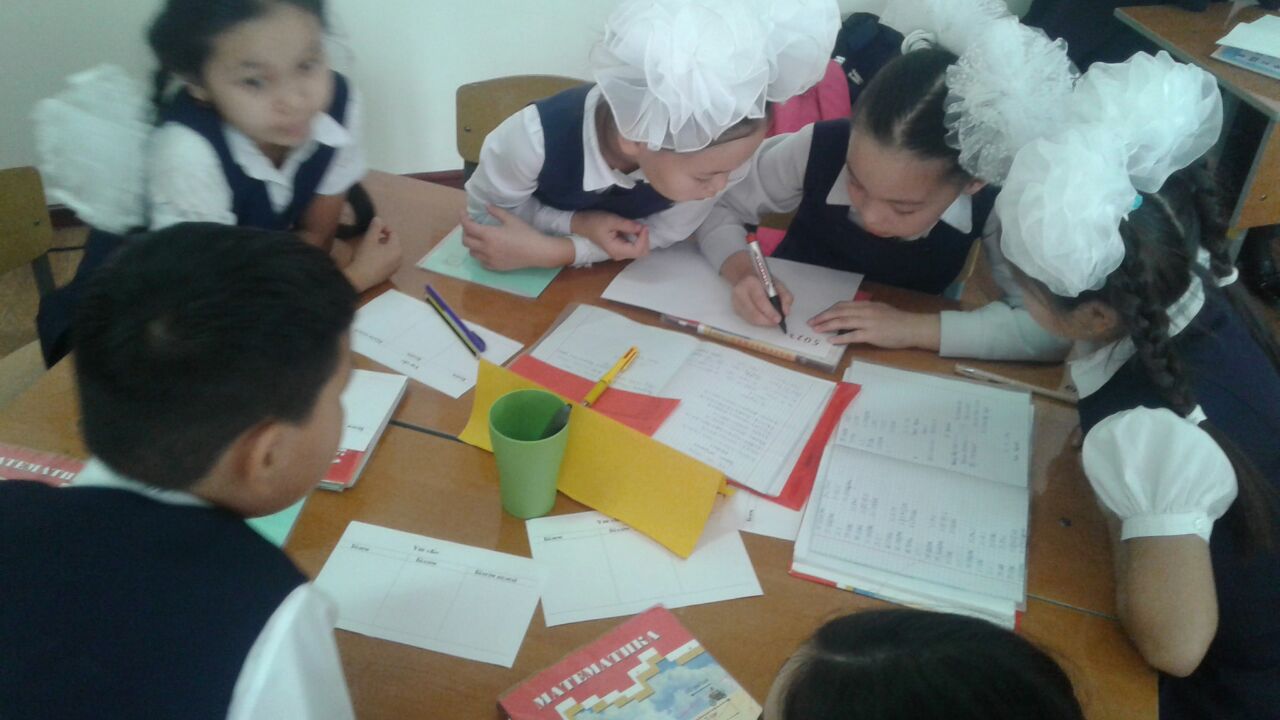 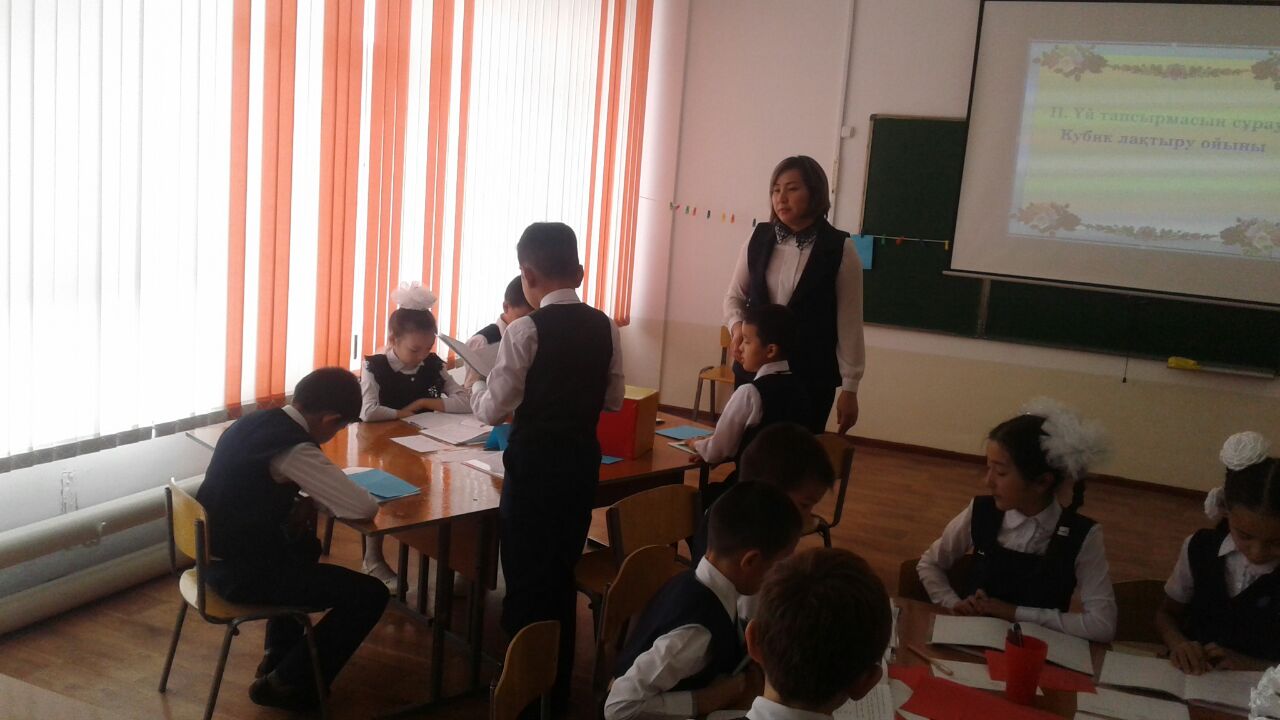 Топ мүшелері оқулықты басшылыққа ала отырып, келесі топ мүшелеріне өлшем бірліктерді айналдыруға арналған есептер құрастырып ұсынды. Ол жұмыс тақтаға орындалды. 3.2.1. стратегиясы бойынша оқушылар өз ойларын жазды.Сынып: 4 ВСынып: 4 ВСынып: 4 ВСынып: 4 ВСынып: 4 ВСынып: 4 ВСабақ негізделген оқумақсаты(мақсаттары)Сабақ негізделген оқумақсаты(мақсаттары)Балаларды массаның жаңа өлшем бірліктері – тонна және центнермен таныстыру; массаның өлшем бірліктерінің арасындағы қатынасты қойып беру және массаның өлшем бірліктерінің кестесін құрастыру; атаулы сандармен есептеуді орындау дағдыларын дамыту.Балаларды массаның жаңа өлшем бірліктері – тонна және центнермен таныстыру; массаның өлшем бірліктерінің арасындағы қатынасты қойып беру және массаның өлшем бірліктерінің кестесін құрастыру; атаулы сандармен есептеуді орындау дағдыларын дамыту.Балаларды массаның жаңа өлшем бірліктері – тонна және центнермен таныстыру; массаның өлшем бірліктерінің арасындағы қатынасты қойып беру және массаның өлшем бірліктерінің кестесін құрастыру; атаулы сандармен есептеуді орындау дағдыларын дамыту.Балаларды массаның жаңа өлшем бірліктері – тонна және центнермен таныстыру; массаның өлшем бірліктерінің арасындағы қатынасты қойып беру және массаның өлшем бірліктерінің кестесін құрастыру; атаулы сандармен есептеуді орындау дағдыларын дамыту.Сабақ мақсаттарыСабақ мақсаттарыБарлық оқушылар:Барлық оқушылар:Барлық оқушылар:Барлық оқушылар:Сабақ мақсаттарыСабақ мақсаттарыМассаның өлшем бірліктерін үйренеді.Массаның өлшем бірліктерін үйренеді.Массаның өлшем бірліктерін үйренеді.Массаның өлшем бірліктерін үйренеді.Сабақ мақсаттарыСабақ мақсаттарыОқушылардың басым бөлігі:Оқушылардың басым бөлігі:Оқушылардың басым бөлігі:Оқушылардың басым бөлігі:Сабақ мақсаттарыСабақ мақсаттарыӨлшем бірліктерінің кестесін құрастыра алады.Өлшем бірліктерінің кестесін құрастыра алады.Өлшем бірліктерінің кестесін құрастыра алады.Өлшем бірліктерінің кестесін құрастыра алады.Сабақ мақсаттарыСабақ мақсаттарыКейбір оқушылар:Кейбір оқушылар:Кейбір оқушылар:Кейбір оқушылар:Сабақ мақсаттарыСабақ мақсаттарыКестенің көмегімен атаулы сандармен есептер орындай алады.Кестенің көмегімен атаулы сандармен есептер орындай алады.Кестенің көмегімен атаулы сандармен есептер орындай алады.Кестенің көмегімен атаулы сандармен есептер орындай алады.Тілдік мақсатТілдік мақсатОқушылар:Массалық өлшем бірліктерінің терминдерін оқып жаттығу арқылы тілдік қорларын жетілдіреді.Оқушылар:Массалық өлшем бірліктерінің терминдерін оқып жаттығу арқылы тілдік қорларын жетілдіреді.Оқушылар:Массалық өлшем бірліктерінің терминдерін оқып жаттығу арқылы тілдік қорларын жетілдіреді.Оқушылар:Массалық өлшем бірліктерінің терминдерін оқып жаттығу арқылы тілдік қорларын жетілдіреді.Тілдік мақсатТілдік мақсатНегізгі сөздер мен тіркестер: Негізгі сөздер мен тіркестер: Негізгі сөздер мен тіркестер: Негізгі сөздер мен тіркестер: Тілдік мақсатТілдік мақсаттонна, масса, килограмм, центнер, граммтонна, масса, килограмм, центнер, граммтонна, масса, килограмм, центнер, граммтонна, масса, килограмм, центнер, граммТілдік мақсатТілдік мақсатСыныптағы диолог/жазылым үшін пайдалы тілдік бірліктер:Сыныптағы диолог/жазылым үшін пайдалы тілдік бірліктер:Сыныптағы диолог/жазылым үшін пайдалы тілдік бірліктер:Сыныптағы диолог/жазылым үшін пайдалы тілдік бірліктер:Тілдік мақсатТілдік мақсат1 тоннада 1000кг бар1 тоннада 1000кг бар1 тоннада 1000кг бар1 тоннада 1000кг барТілдік мақсатТілдік мақсат1 тонна 10 центнерге тең1 тонна 10 центнерге тең1 тонна 10 центнерге тең1 тонна 10 центнерге теңТілдік мақсатТілдік мақсат1 центнер 100 килограммды құрайды1 центнер 100 килограммды құрайды1 центнер 100 килограммды құрайды1 центнер 100 килограммды құрайдыТілдік мақсатТілдік мақсат1 килограмның ішінде 1000 грамм бар1 килограмның ішінде 1000 грамм бар1 килограмның ішінде 1000 грамм бар1 килограмның ішінде 1000 грамм барТілдік мақсатТілдік мақсатТілдік мақсатТілдік мақсатАлдыңғы оқуАлдыңғы оқуҰзындық өлшем бірліктері және үлестерҰзындық өлшем бірліктері және үлестерҰзындық өлшем бірліктері және үлестерҰзындық өлшем бірліктері және үлестерЖоспарЖоспарЖоспарЖоспарЖоспарЖоспарЖоспарланған уақытЖоспарланған уақытЖоспарланған жаттығулар Жоспарланған жаттығулар РесурстарРесурстарБасталуыБасталуыПсихологиялық дайындық:Күн жарығын алақанға саламын,Жүрегіме басып ұстай қаламын.Ізгі әрі нәзік, жарық, мейірімді,Болып кетер сонда дереу жан-жағым.Ой толғау.-Массаның өлшем бірліктерін еске түсірейікМассаны өлшегенде қандай өлшем бірлік пайдаланылады?1 жаңғақтың1 қалта қанттың4 қап картоптыңКірпіш тиелген машинаның салмағы ше?Топқа бөлуДөңгеленіп тұрып өздері білетін өлшем бірліктердің атауларын айтады, сол бойынша сәйкес келген өлшемдердің атауларымен топталады.Топ ережесін бекітуПсихологиялық дайындық:Күн жарығын алақанға саламын,Жүрегіме басып ұстай қаламын.Ізгі әрі нәзік, жарық, мейірімді,Болып кетер сонда дереу жан-жағым.Ой толғау.-Массаның өлшем бірліктерін еске түсірейікМассаны өлшегенде қандай өлшем бірлік пайдаланылады?1 жаңғақтың1 қалта қанттың4 қап картоптыңКірпіш тиелген машинаның салмағы ше?Топқа бөлуДөңгеленіп тұрып өздері білетін өлшем бірліктердің атауларын айтады, сол бойынша сәйкес келген өлшемдердің атауларымен топталады.Топ ережесін бекітуОртасыОртасыЖаңа сабақ.  Түсіндіру, еске түсіру, қайталау. Сендер массаның қандай өлшемдерін білесіңдер? Заттың салмағын өлшеу үшін қандай өлшем бірліктерді пайдаланамыз?Ең кіші өлшем бірлікті атаЕң үлкен өлшем бірлікті атаЕндеше біздің сабақтың тақырыбы: «Массаның өлшем бірліктері. Тонна. Центнер».1 т                                                                                           1 цТоппен жұмыс.Бағалау критерийлерін бекітуЕсепті толық шығаруҚатесіз шығарБарлық топ мүшелері қатысуыЖұмыстың таза орындалуы1 топҮнді пілі-4тСусиыр –бірдейАфрика пілі –екеуінің массасын қосқаннан 500 кг кем, қанша?Ш : 4т-4000кг4000кг+4000кг-500кг=7500кг2 топЖолбарыс-272 кгАрыстан -227 кгАқ аю-?  501 кг артықШ : 272+227+501=10001000кг-1 тоннаға3 топҚауынның массасы 6 кг 2\1 қауын неше килограмм?Аялдама стратегиясы бойынша әр топ өз шығарған есептерін келесі топқа барып түсіндіреді.Бағалату Сергіту сәтіКөбейту кестесіне байланысты видео жазба тамашалауТақтамен жұмысТоп мүшелері оқулықты басшылыққа ала отырып келесі топ мүшелеріне өлшем бірліктерді айналдыруға арналған есептер құрастырып ұсынады. Ол жұмыс тақтаға орындалады. БағалатуЖаңа сабақ.  Түсіндіру, еске түсіру, қайталау. Сендер массаның қандай өлшемдерін білесіңдер? Заттың салмағын өлшеу үшін қандай өлшем бірліктерді пайдаланамыз?Ең кіші өлшем бірлікті атаЕң үлкен өлшем бірлікті атаЕндеше біздің сабақтың тақырыбы: «Массаның өлшем бірліктері. Тонна. Центнер».1 т                                                                                           1 цТоппен жұмыс.Бағалау критерийлерін бекітуЕсепті толық шығаруҚатесіз шығарБарлық топ мүшелері қатысуыЖұмыстың таза орындалуы1 топҮнді пілі-4тСусиыр –бірдейАфрика пілі –екеуінің массасын қосқаннан 500 кг кем, қанша?Ш : 4т-4000кг4000кг+4000кг-500кг=7500кг2 топЖолбарыс-272 кгАрыстан -227 кгАқ аю-?  501 кг артықШ : 272+227+501=10001000кг-1 тоннаға3 топҚауынның массасы 6 кг 2\1 қауын неше килограмм?Аялдама стратегиясы бойынша әр топ өз шығарған есептерін келесі топқа барып түсіндіреді.Бағалату Сергіту сәтіКөбейту кестесіне байланысты видео жазба тамашалауТақтамен жұмысТоп мүшелері оқулықты басшылыққа ала отырып келесі топ мүшелеріне өлшем бірліктерді айналдыруға арналған есептер құрастырып ұсынады. Ол жұмыс тақтаға орындалады. БағалатуЖаңа сабақ.  Түсіндіру, еске түсіру, қайталау. Сендер массаның қандай өлшемдерін білесіңдер? Заттың салмағын өлшеу үшін қандай өлшем бірліктерді пайдаланамыз?Ең кіші өлшем бірлікті атаЕң үлкен өлшем бірлікті атаЕндеше біздің сабақтың тақырыбы: «Массаның өлшем бірліктері. Тонна. Центнер».1 т                                                                                           1 цТоппен жұмыс.Бағалау критерийлерін бекітуЕсепті толық шығаруҚатесіз шығарБарлық топ мүшелері қатысуыЖұмыстың таза орындалуы1 топҮнді пілі-4тСусиыр –бірдейАфрика пілі –екеуінің массасын қосқаннан 500 кг кем, қанша?Ш : 4т-4000кг4000кг+4000кг-500кг=7500кг2 топЖолбарыс-272 кгАрыстан -227 кгАқ аю-?  501 кг артықШ : 272+227+501=10001000кг-1 тоннаға3 топҚауынның массасы 6 кг 2\1 қауын неше килограмм?Аялдама стратегиясы бойынша әр топ өз шығарған есептерін келесі топқа барып түсіндіреді.Бағалату Сергіту сәтіКөбейту кестесіне байланысты видео жазба тамашалауТақтамен жұмысТоп мүшелері оқулықты басшылыққа ала отырып келесі топ мүшелеріне өлшем бірліктерді айналдыруға арналған есептер құрастырып ұсынады. Ол жұмыс тақтаға орындалады. БағалатуКарточкалар, маркер, А3 формат, фигуралар, слайд, борКарточкалар, маркер, А3 формат, фигуралар, слайд, борАяқталуыАяқталуыРефлексия.3.2.1. стратегиясы3 тиімді жағы2 ұнағаны1 ұсынысРефлексия.3.2.1. стратегиясы3 тиімді жағы2 ұнағаны1 ұсынысМаркер, стикерМаркер, стикерҚосымша ақпаратҚосымша ақпаратҚосымша ақпаратҚосымша ақпаратҚосымша ақпаратҚосымша ақпаратСаралауСаралауСаралауБағалауПәнаралық байланысПәнаралық байланысТапсырмалар оқушылардың ескере отырып жоспарланғанТапсырмалар оқушылардың ескере отырып жоспарланғанТапсырмалар оқушылардың ескере отырып жоспарланғанҚалыптастырушы бағлау:фигуралармен , Дүниетану, бейнелеуДүниетану, бейнелеуРефлексияТ – тонна Ц – центнер КГ – килограммГ – грамм1 т = 10 ц                                  1 ц = 100кг1 т = 1 000кг                              = 1 000г1 т = 10 ц = 1 000кг = 1 000 000г1 ц =  = 100 000г